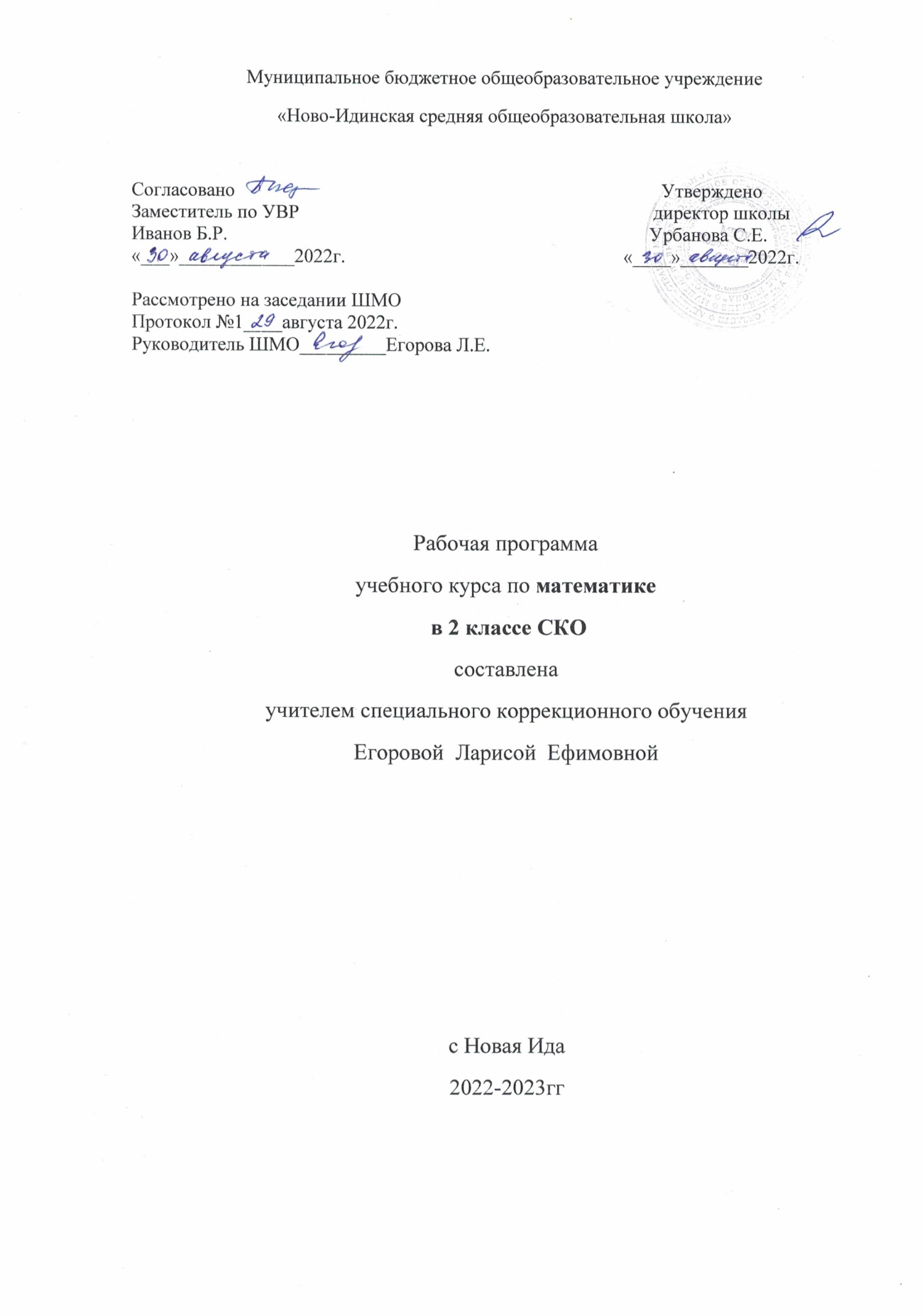 Пояснительная записка Рабочая программа разработана в соответствии с Федеральным законом от 29.12.2012 № 273 – ФЗ «Об образовании в Российской Федерации», на основе проекта Федерального образовательного государственного стандарта для детей с ОВЗ, на основе примерной ООП, а также с использованием «Программы специальных (коррекционных) образовательных учреждений VIII вида подготовительный, 1–4 классы», «Математика" автор В.В.Эк / Под редакцией В.В.Воронковой. Рабочая программа ориентирована на учебник «Математика», 2 класс для специальных (коррекционных) образовательных учреждений VIII вида Т.В. Алышевой (в 2 частях), предназначена  для учащихся 2 класса c ОВЗ. Цель курса обучения математике во 2 классе – развивать познавательную деятельность младших школьников с нарушением интеллекта на основе формирования доступных математических представлений, знаний, умений, необходимых им в повседневной жизни и при изучении других предметов.Задачи:формировать доступные обучающимся математические знания,умения, практически применять полученные знания в повседневной жизни, при изучении других предметов;обучать умению видеть, сравнивать, обобщать, конкретизировать, делать элементарные выводы, устанавливать несложные причинно-следственные связи и закономерности; развивать и корректировать недостатки познавательной деятельности, личностных качеств учащихся средствами математики с учётом индивидуальных возможностей каждого ребёнка;воспитывать у школьников целеустремлённость, трудолюбие, самостоятельность, навыки контроля и самоконтроля, аккуратность.Математический материал программы представлен основными разделами:НумерацияЕдиницы измерения и их соотношенияАрифметические действияАрифметические задачиГеометрический материалХарактеристика обучающихся класса по возможностям обученияВ ходе обучения эти дети испытывают несколько большие трудности. Они в основном понимают фронтальное объяснение учителя, неплохо запоминают изучаемый материл, но без помощи сделать элементарные выводы и обобщения не в состоянии. Их отличает меньшая самостоятельность в выполнении всех видов работ, они нуждаются в помощи учителя, как активизирующей, так и организующей. Перенос знаний в новые условия их затрудняет. Но при этом ученики снижают темп работы, допускают ошибки, которые могут быть исправлены с помощью. Объяснения своих действий у учащихся II группы недостаточно точны.Отнесенность школьников к той или иной группе не является стабильной. Под влиянием корригирующего обучения учащиеся развиваются и могут переходить в группу выше или занять более благополучное положение внутри группы.Исходя из данной дифференциации обозначены базовые математические представления, которые должны усвоить все учащиеся.Основные требования к знаниям и умениям обучающихсяОбучающиеся получат возможность усвоить базовые представления:об отрезке числового ряда от 11 до 20;о счёте в пределах 20 (количественный, порядковый);об однозначных и двузначных числа;о компонентах и результатах сложения и вычитания;о геометрических фигурах:  овале, луче, угле; о видах углов прямом, тупом, остром; об элементах треугольника, квадрата, прямоугольника углах, сторонах, вершинах.Обучающиеся получат возможность научиться:образовывать, читать, записывать, откладывать на счётах числа второго десятка;считать по единице и равными числовыми группами (по 2, по 5, по 3, по4) в пределах 20 в прямом и обратном порядке (по 3, по 4 – не обязательно);сравнивать числа в пределах 20 (использовать при сравнении чисел знаки не обязательно; при  сравнении двузначных чисел с двузначными возможна помощь учителя);пользоваться таблицей состава чисел из десятков и единиц;записывать числа, выраженные одной единицей измерения (стоимости,длины, времени);решать простые текстовые задачи на нахождение суммы и разности  (остатка);решать задачи на уменьшение и увеличение чисел на несколько единиц (с помощью учителя);показывать стороны, вершины, углы в треугольнике, квадрате, прямоугольнике;измерять отрезки и строить отрезок заданной длины;строить луч, произвольные лучи, прямой угол с помощью чертёжного угольника (возможна помощь учителя);строить треугольники, прямоугольники, квадраты по точкам (вершинам) с помощью учителя.Общая характеристика учебного предмета с учетом особенностей его освоения обучающимися:Данное распределение по разделам продолжает идею концентрического изучения материала, при котором одна и та же тема изучается в течение нескольких лет с постепенным наращиванием сведений. Концентризм программы создает условия для постоянного повторения ранее усвоенного материала.Перед началом изучения курса математического материала 2 класса, в первой четверти отведено время на повторение изученного в первом классе с целью актуализации ранее усвоенных знаний. Помимо этого предполагается при распределении учебного времени часть часов в конце учебного года отвести на повторение пройденного за год. Итоговое повторение обусловлено специфическими особенностями познавательной деятельности и нервной системы младших школьников с нарушением интеллекта.Для изучения новых геометрических понятий в календарном плане отведены отдельные часы. Помимо этого закрепление и повторение геометрических знаний предполагается проводить на каждом уроке в контексте с арифметическим материалом. Проверка знаний учащихся по математике проводится по результатам индивидуального и фронтального опросов, текущих и итоговых письменных контрольных и проверочных работ. Знания оцениваются в соответствии с двумя уровнями, предусмотренными программой за 2 класс по 5-бальной системе. Рабочая программа предусматривает проведение 5 контрольных работ (4 к/р. по итогам четвертей и одна – годовая к/р.). При отборе учебного материала  в рабочей программе учтены возможности учащихся по усвоению математических представлений и знаний, умений практически их применять. Программой предусмотрен дифференцированный подход, который основан на разграничении обучающихся по двум уровням усвоения образовательной программы по математике.Место учебного предмета в учебном планеДисциплина «Математика» входит в образовательную область «Математика» и изучается школьниками на всех годах школьного обучения. Рабочая программа по математике в 2 классе рассчитана на 132 часа в год, при 4 часах в неделю (33учебные недели).Изучение предмета «Математика» во 2 классе направлено на получение следующих  результатов.Личностные результаты:осознание себя как ученика заинтересованного посещением школы, обучением, занятиями, как члена семьи, друга, одноклассника;самостоятельность в выполнении учебных заданий, поручений, договорённостей.Коммуникативные учебные действия:вступать в контакт и работать в коллективе (учитель – ученик, ученик –ученик, ученик – класс, учитель – ученик);использовать принятые ритуалы социального взаимодействия содноклассниками и учителем;обращаться за помощью и принимать помощь;слушать и понимать инструкцию к учебному заданию в разных видахдеятельности и быту.Регулятивные учебные действия:входить и выходить из учебного помещения со звонком;ориентироваться в пространстве класса (зала, учебного помещения);пользоваться учебной мебелью;адекватно использовать ритуалы школьного поведения (поднимать руку, вставать и выходить из –за парты и т.д.);работать с учебными принадлежностями ( инструментами) и организовывать своё рабочее место;принимать цели и произвольно включаться в деятельность, следовать предложенному плану и работать в общем темпе;активно участвовать в деятельности, контролировать и оценивать свои действия и действия одноклассников; соотносить свои действия и их результаты с заданными образцами, принимать оценку деятельности, оценивать её с учётом предложенных критериев, корректировать свою деятельность с учётом выявленных недочётов;Познавательные учебные действиявыделять существенные, общие и отличительные свойства предметов;устанавливать видо – родовые отношения предметов;делать простейшие обобщения, сравнивать, классифицировать на наглядном материале;пользоваться знаками, символами, предметами – заместителями;выполнять арифметические действия;наблюдать; работать с информацией (понимать изображение, устное высказывание, предъявленное на бумажных и электронных носителях); применять начальные сведения о сущности и особенностях объектов, процессов и явлений действительности в соответствии с содержанием конкретного учебного предмета и для решения познавательных и практических задач;использовать в жизни и деятельности некоторые межпредметные знания, отражающие доступные существенные связи и отношения между объектами и процессами.Предметные результаты.К концу обучения  учащиеся могут усвоить следующие представления:   количественные, порядковые числительные в пределах 20;   состав однозначных чисел и числа 10 из двух слагаемых;   десятичный состав двузначных чисел, место единиц и десятков двузначном числе;  линии — прямую, кривую, отрезок;  единицы (меры) стоимости, длины, массы, емкости: 1 к., 1 р., 1 см, 1 кг, 1 л;  название, порядок дней недели, количество суток в неделе. цвет, величину, массу, размер, форму предметов; положение предметов в пространстве и на плоскости относительно себя;смену частей суток: утро, день, вечер, ночь; арифметические действия сложения и вычитания; структуру простой арифметической задачи;геометрические формы: круг, квадрат, прямоугольник, треугольник.К концу обучения   учащиеся  смогут: читать, записывать, откладывать на счетах, сравнивать числа в пределах 20, присчитывать, отсчитывать по 1, 2, 3, 4, 5;  выполнять сложение, вычитание чисел в пределах 10, 20, опираясь на знание их состава из двух слагаемых, использовать переместительное свойство сложения решать задачи на нахождение суммы, остатка, иллюстрировать содержание задачи с помощью предметов, их заместителей, рисунков, составлять задачи по образцу, готовому решению, краткой записи, предложенному сюжету, на заданное арифметическое действие;узнавать монеты, заменять одни монеты другими;чертить прямую линию, отрезок заданной длины, измерять отрезок;чертить прямоугольник, квадрат, треугольник по заданным вершинам.различать предметы по цвету, массе, форме;сравнивать 2 -4 предмета по величине методом наложения, «на глаз»: больше, меньше, равные, одинаковые;сравнивать предметы по размеру (длине, ширине, высоте), наложением, приложением;правильно понимать и употреблять слова: каждый, все, кроме, остальные (оставшиеся);сравнивать предметы по величине, массе «на глаз», «на руку»;раскладывать их в возрастающем и убывающем порядке, объяснять порядок расположения предметов и соотношения между ними (например, самая высокая пирамидка, ниже, ещё ниже, самая низкая); сравнивать два или несколько предметов по величине (длине, ширине, высоте) с помощью условной меры, равной одному из сравниваемых предметов;выделять из группы предметов один или несколько предметов, обладающих определёнными свойствами (одним или несколькими); цвет, величина, форма, назначение;оценивать и сравнивать количество предметов в совокупностях «на глаз», объяснять результат путём установления взаимно- однозначного соответствия; выделять лишние, недостающие предметы;увеличивать и уменьшать количество предметов в совокупности, объём жидкости, сыпучего вещества; объяснять эти изменения;определять положение предметов в пространстве относительно себя, друг друга, а также помещать предметы в указанное положение;ориентироваться на листе бумаги;устанавливать и называть порядок следования предметов;узнавать, называть, классифицировать геометрические фигуры, определять форму знакомых предметов;собирать геометрические фигуры, разрезанные на несколько частей (по упрощённой схеме); составлять геометрические фигуры из счётных палочек;выделять в задаче условие, числовые данные (числа), вопрос, решение, ответ; выполнять практически с предметами или их заместителями действие, о котором говорится в задачеПрисчитывание и отсчитывание в пределах 20 Сумма и остаток вычисляются с помощью предметов приемом пересчитывания или присчитывания, отсчитывания.Замена одних монет другими производится в пределах 10 к., 5 р.Черчение и измерение отрезков выполняются с помощью учителя.Прямоугольник, квадрат, треугольник вычерчиваются по точкам, изображенным учителем.Метапредметные результаты.Регулятивные:организовывать себе рабочее место под руководством учителя;использовать в своей деятельности простейшие инструменты для работы на уроке;корректировать выполнение задания в соответствии с планом под руководством учителя;оценивать собственные успехи в вычислительной деятельности;определить план выполнения заданий на уроках при решении примеров и задач под руководством учителя;Познавательные:ориентироваться в учебнике, на листе бумаги и у доски под руководством учителя;слушать и отвечать на простые вопросы учителя;называть, характеризовать предметы по их основным свойствам (цвету, форме, размеру, материалу); находить общее и различие с помощью учителя; группировать предметы на основе существенных признаков (одного-двух) с помощью учителя;использовать знако-символические средства с помощью учителя.Коммуникативные:участвовать в диалоге на уроке в жизненных ситуациях;слушать и понимать речь других;соблюдать простейшие нормы речевого этикета: здороваться, прощаться;оформлять свои мысли в устной речи;высказывать свое мнение при обсуждении задания.Содержание программыПовторениеПовторение.  Нумерация первого десятка. НумерацияОтрезок числового ряда 11-20.Образование, чтение, запись чисел в пределах 20. Цифры, их количество. Числа первого и второго десятков. Числа однозначные и двузначные. Единицы, десятки. Умение отложить любое число в пределах 20 на счётах.Сравнение чисел. Знаки «>», «<», «=».Разложение двузначных чисел на разрядные слагаемые (15= 10+5). Счёт по единице, по 2, по 5, по 3, по 4 в пределах 20 в прямом и обратном порядке.Единицы измерения и их соотношенияЕдиницы измерения длины: сантиметр, дециметр. Обозначения: 1 см, 1 дм. Соотношение: 1 дм = 10 см.Единицы измерения времени: час, месяц. Обозначения: 1ч., 1 мес.Часы. Циферблат. Определение времени с точностью до часа.Запись чисел, выраженных одной единицей измерения – стоимости, длины, времени.Арифметические действияНазывание компонентов действий сложения и вычитания (в речи учителя).Сложение десятка и однозначного числа и соответствующие случаи вычитания.Сложение и вычитание в пределах 20 без перехода через разряд. Вычитание из 20 однозначных и двузначных чисел.Действия с числами, выраженными одной единицей измерения (длины, стоимости, времени).Понятия «больше на…», «меньше на…». Решение примеров на увеличение и уменьшение числа на несколько единиц.Арифметические задачиПростые текстовые задачи на увеличение и уменьшение на несколько единиц. Задачи в два действия, составленные из ранее изученных простых задач. Запись ответа.Геометрический материалОвал. Луч. Построение луча.Угол. Угол прямой, тупой, острый. Вершины, стороны углов.Чертёжный угольник, его использование при различении видов углов. Вершины, стороны, углы в треугольнике, квадрате, прямоугольнике.Измерение и построение отрезков заданной длины (одной единицей измерения).Построение произвольных углов разных видов. Построение прямого угла с помощью чертёжного угольника.Построение геометрических фигур по вершинам.Повторение материала за годСложение и вычитание чисел в пределах 20 с переходом через разряд. Решение примеров и задач, содержащих отношения «меньше», «больше на», «увеличить». Решение составных арифметических задач.  Построение луча, отрезка, угла, треугольника, прямоугольника, квадрата. Тематическое планированиеСписок литературыУчебный план специальных (коррекционных) образовательных учреждений VIII вида (вариант 2) №29/2065-п от 10.04.2002 г.Обучение учащихся I – IV классов вспомогательной школы: Пособие для учителя / Под ред. В.Г.Петровой. – 2-е изд., перераб. – М: Просвещение, 1982.Перова М.Н. Методика преподавания математики во вспомогательной школе. М.: - Просвещение, 2004.Учебник по математике для 2 класса специальных (коррекционных) образовательных учреждений VIII вида, автор Алышева Т.В.,  М.:Просвещение, 2011г.Эк В.В. Обучение математике. Методическое пособие. - М.: Просвещение, 2005.№Тема. Раздел Тема. Раздел Кол-во№Тема. Раздел Тема. Раздел часов.IПовторение. Первый десяток.  Повторение. Первый десяток.  Повторение. Первый десяток.  1Счёт предметов. Название и обозначение цифрами чисел от 1 до 10.с.5-6.Счёт предметов. Название и обозначение цифрами чисел от 1 до 10.с.5-6.12Последовательность чисел в прямом и обратном порядке.с. 7-8Последовательность чисел в прямом и обратном порядке.с. 7-813Повторение состава чисел в пределах 10.Последующее, предыдущее число.с. 9-10 Повторение состава чисел в пределах 10.Последующее, предыдущее число.с. 9-10 14Геометрический материал. Прямая линия, кривая линия, отрезок.с. 11-14 Геометрический материал. Прямая линия, кривая линия, отрезок.с. 11-14 25Счёт парами (по 2, двойками), счёт по 3 (тройками).с. 15-17 Счёт парами (по 2, двойками), счёт по 3 (тройками).с. 15-17 16Решение примеров в два действия. Числа при сложении. Слагаемое + слагаемое = сумма. с. 18-19Решение примеров в два действия. Числа при сложении. Слагаемое + слагаемое = сумма. с. 18-191IIСравнение чисел. Введение знаков =, <, >.с. 19-24Сравнение чисел. Введение знаков =, <, >.с. 19-243IIIСравнение отрезков по длине на глаз и с помощью линейки.с. 25-26Сравнение отрезков по длине на глаз и с помощью линейки.с. 25-261Контрольная работа №1.Тема: «Первый десяток».Контрольная работа №1.Тема: «Первый десяток».1IVВторой десяток. Нумерация.Второй десяток. Нумерация.Второй десяток. Нумерация.1Образование и состав числа 11.с. 28-29Образование и состав числа 11.с. 28-2912Образование и состав чисел10,11, 12,13.Решение примеров в пределах 13.с. 30-31Образование и состав чисел10,11, 12,13.Решение примеров в пределах 13.с. 30-3113Сравнение чисел. Знаки «>», «<», «=».С. 32Сравнение чисел. Знаки «>», «<», «=».С. 3214Образование и состав чисел 14, 15, 16.С. 33-35Образование и состав чисел 14, 15, 16.С. 33-3525Образование и состав чисел 17, 18,19.С.36-38Образование и состав чисел 17, 18,19.С.36-3826Счет равными числовыми группами.С.39Счет равными числовыми группами.С.3917Решение задач и примеров в пределах 19.С.40-46Решение задач и примеров в пределах 19.С.40-4638Образование и состав числа 20.С.47-48Образование и состав числа 20.С.47-4819Разрядность чисел. Числа однозначные и двузначные.С.49-50Разрядность чисел. Числа однозначные и двузначные.С.49-50110Решение задач и примеров в пределах 20.С.51-55Решение задач и примеров в пределах 20.С.51-55311Контрольная работа №2.Тема: «Второй десяток».Контрольная работа №2.Тема: «Второй десяток».1VМера длины-дециметр.С.57-59Мера длины-дециметр.С.57-593Мера длины-дециметр.С.57-59Мера длины-дециметр.С.57-593VIУвеличение числа на несколько единиц.Увеличение числа на несколько единиц.Увеличение числа на несколько единиц.1Увеличение числа на 2, 3, 4, 5, 6, 7.С.60-66Увеличение числа на 2, 3, 4, 5, 6, 7.С.60-663VIIУменьшение числа на несколько единиц.Уменьшение числа на несколько единиц.Уменьшение числа на несколько единиц.1Уменьшение числа на 1, 2, 3.С.67-70Уменьшение числа на 1, 2, 3.С.67-7022Уменьшение числа на 4, 5, 6.С.71-77Уменьшение числа на 4, 5, 6.С.71-773VIIIЛуч.С.79-80Луч.С.79-801IXСложение и вычитание без перехода через десяток.Сложение и вычитание без перехода через десяток.Сложение и вычитание без перехода через десяток.1Сложение двузначного числа с однозначным.С.81-85Сложение двузначного числа с однозначным.С.81-8532Вычитание однозначного числа из двузначного.С.86-89Вычитание однозначного числа из двузначного.С.86-8933Получение суммы 20, вычитание из 20.С.90-95Получение суммы 20, вычитание из 20.С.90-9534Вычитание двузначного числа из двузначного числа.С.96-102Вычитание двузначного числа из двузначного числа.С.96-10235Контрольная работа №3.Тема: « Сложение и вычитание без перехода через десяток».Контрольная работа №3.Тема: « Сложение и вычитание без перехода через десяток».1XСложение чисел с числом 0.С.105-107Сложение чисел с числом 0.С.105-1072XIУгол.С.108-110Угол.С.108-1101XIIСложение  и вычитание чисел, полученных при измерении величин.Сложение  и вычитание чисел, полученных при измерении величин.Сложение  и вычитание чисел, полученных при измерении величин.1Меры стоимости.С.110-112Меры стоимости.С.110-11212Меры длины.С.113-115Меры длины.С.113-11513Меры массы.С.116-118Меры массы.С.116-11814Меры ёмкости.С.119-120Меры ёмкости.С.119-12015Контрольная работа №4. Тема: «Сложение  и вычитание чисел, полученных при измерении величин».Контрольная работа №4. Тема: «Сложение  и вычитание чисел, полученных при измерении величин».1XIIIМеры времени.С.121-126Меры времени.С.121-1262XIVXIVСложение и вычитание без перехода через десяток.Сложение и вычитание без перехода через десяток.11Увеличь число, уменьши число на… С.3-5 222Запись и решение простейших задач, оформление таблиц на сложение и вычитание.С.6-8233Решение и запись задач на нахождение суммы и остатка без перехода через десяток.С.9-11244Решение примеров и составление таблицы (6-5, 16-5).С.12-13155Контрольная работа №5. Тема: «Сложение и вычитание чисел без перехода через десяток».1XVXVВиды углов.С.14-182XVIXVIСоставные арифметические задачи.11Запись условия составной задачи.С.19-20222Разбор и решение задач в два действия.С.21-23233Составление задач в два действия.С.241 XVII XVIIСложение с переходом через разряд.Сложение с переходом через разряд.11Прибавление чисел 2, 3, 4.С.25-28222Прибавление числа 5.С.29-34233Прибавление числа 6.С.34-38244Прибавление числа 7.С.39-42255Прибавление числа 8.С.43-46266Прибавление числа 9.С.47-50277Таблицы сложения. Решение задач и примеров на сложение с переходом через десяток.С.51-55488Контрольная работа №6.Тема: «Сложение с переходом через десяток».1 XVIII XVIIIЧетырёхугольники.Четырёхугольники.11Квадрат.С.57-59122Прямоугольник.С.60-632XIXXIXВычитание с переходом через десяток.Вычитание с переходом через десяток.11Вычитание чисел 2, 3, 4.С.64-66222Вычитание числа 5.С.67-70233Вычитание числа 6.С.71-74244Вычитание числа 7.С.75-79255Вычитание числа 8.С.80-83266Вычитание числа 9.С.84-86277Таблицы вычитания. Решение задач и примеров на вычитание с переходом через десяток.С.87-90488Контрольная работа№7.Тема: «Вычитание с переходом через разряд».1  XX  XXТреугольник.С.91-921XXIXXIСложение и вычитание с переходом через десяток.11Закрепление и повторение таблицы сложения. Составление таблицы.С.93-95222Закрепление и повторение таблицы вычитания. Составление таблицы.С.96-98233Решение задач использованием действий с переходом через десяток.С.99-1042  XXII  XXIIМеры времени.Меры времени.11Сутки. Неделя. Час.С.105-106122Часы. Циферблат. Минутная и часовая стрелки.С.107-1113XXIIIXXIIIДеление на две равные части.С.112-1143Итоговая контрольная работа №8.1XXIVXXIVПовторение.С.116-1271